บันทึกข้อความ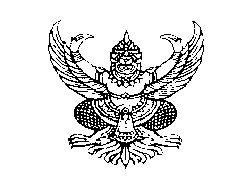 ส่วนราชการ  ……..………………………………………………………………………………………………………………………….                                                                                                                                                                                                                                                                                                                                                                                                                                                         ที่						วันที่       เดือน                พ.ศ.           .เรื่อง    	ขอเบิกเงินสวัสดิการเรียน 	อธิการบดีมหาวิทยาลัยราชภัฏนครปฐม		ด้วยข้าพเจ้า                                              ตำแหน่ง                                  .     มีความประสงค์จะขอเบิกเงินสวัสดิการ จำนวน                บาท (                                              )             เพื่อเป็นค่าใช้จ่าย                                                                                                                   .                                                                                                                              .		จึงเรียนมาเพื่อโปรดพิจารณา  	ลงชื่อ                                             .	       	     (                                           )        อนุมัติ            ไม่อนุมัติ            ลงชื่อ                                                   ..	 อธิการบดี/รองอธิการบดีที่ได้รับมอบหมายได้จ่ายเงิน  จำนวน                     บาท   (                                                            )                                                                                                                                                                                                                                                                                                                                                                                                                                                                                                                                                                                                                                                                                                                                                                                                                                                                                                                                                                                                                                                                                                                                                                                                                                                                                                                                                                                                                                                                                                                                                                                                                                                                                                                                                                                                                                                                                                                                                                                                                                                                                                                                                                                                                                                                                                                                                                                                                                                                                                                                                                                                                                                                                                                                                                                                                                                                                                                                                                                                                                                                                                                                                                                                                                                                                                                                                                                                                                                                                                                                                                                                                                                                                                                                                                                                                                                                                                                                                                                                                                                                                                                                                                                                                                                                                                                                                                                                                  ไปแล้วเมื่อวันที่                   เดือน                                      พ.ศ.                          .ลงชื่อ                                                   ผู้จ่ายเงิน					      ลงชื่อ                                                   ผู้รับเงินได้ลงบัญชีเงินสวัสดิการ  เมื่อวันที่            เดือน                           พ.ศ.                        .	  ลงชื่อ                                          เจ้าหน้าที่บัญชี